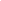 From: 		Zahi Fayad, PhD		Professor of Radiology and Medicine (Cardiology)		Director, BioMedical Engineering and Imaging Institute To: 		Matthew Rosamond                      Chief Financial Officer, Icahn School of Medicine at Mount Sinai Re: 	Study Name: “XXX”                     PI Name: XXX, MD                     Grant Number Program Announcement: XXXDate: 	           XXXX	The BioMedical Engineering and Imaging Institute (BMEII) Imaging Core provides a wide range of services to investigators, including access to research dedicated state-of-the-art imaging instrumentation (MR, PET/MR, CT, Ultrasound, Optical), supporting technologies, infrastructure and advanced technical support. Follow this link to a detailed list of the available resources. We work with the investigators to understand their research project and help determine the resources needed to conduct their study. This study involves XX MRI [PET/MR and/or CT] each lasting X hours scans over the course of X years, X in year 1, X in year 2 [etc]. $XX per hour [rates for other modalities here] has been allocated for per scan in our budgets under "Other Expenses.” The above-mentioned study has been reviewed by the BMEII Imaging Core and will be conducted in accordance to the process outlined above.Please let me know if you need any further clarification.